INSTITUTO PARROQUIAL NUESTRA SEÑORA DEL VALLE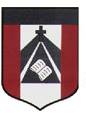 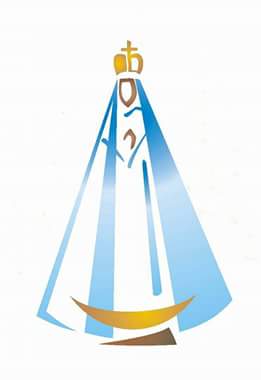 Estimados chicos: Dada la disposición del gobierno nacional de suspender el dictado de clase hasta el 31 de marzo, les informo que el procedimiento para garantizar la continuidad del proceso de enseñanza- aprendizaje será por la página oficial del colegio.  A continuación les adjunto el horario semanal, la idea es organizar las actividades en base a la carga horaria de cada día. Plazo de entrega de las actividades: hasta el jueves 2/4.  La idea es que vayan copiando las actividades en sus carpetas, las resuelvan y envíen  fotos de sus carpetas con las consignas resueltas. Ante cualquier confusión o dificultad, no duden en consultar vía email. Los alumnos de 6to grado “B” deben enviar las actividades al email: nmontes@institutonsvallecba.edu.ar (SEÑO NADIA)Los alumnos de 6to grado “A” deben enviar las actividades al email: mimiranda@institutonsvallecba.edu.ar (SEÑO MIRTA)ESPACIO: CATEQUESIS “JESÚS NOS LLAMA A MISIONAR”Recuperamos lo trabajado la semana pasada sobre la palabra  “vocación” y recordamos que es el término que se designa al llamado de Dios a cada ser humano. ¿Cómo estar seguros de una vocación? ¿Por qué se dice que “la verdadera vocación es no ser egoísta”? Trabaja en los puntos 3, 4 y 5 de la página 15. CONSEJO: ¡LEÉ LOS TEXTOS BÍBLICOS LAS VECES QUE SEA NECESARIO! Analizá la siguiente  expresión “discípulos misioneros”. Luego leé el apartado al final de la página 15TAREA: Realizá el  punto 6 de la página 15.